Publicado en Ciudad de México el 15/12/2020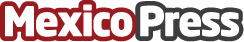 Globalstar brinda comunicación y seguridad satelital en el campoLos servicios de red satelital proveen seguridad a los agricultores y a los agronegocios. México cuenta con un territorio nacional de 198 millones de hectáreas de las cuales 145 millones se dedican a la actividad agropecuariaDatos de contacto:Carolina Medina55 5511 7960Nota de prensa publicada en: https://www.mexicopress.com.mx/globalstar-brinda-comunicacion-y-seguridad Categorías: Telecomunicaciones Programación Industria Alimentaria Ciberseguridad http://www.mexicopress.com.mx